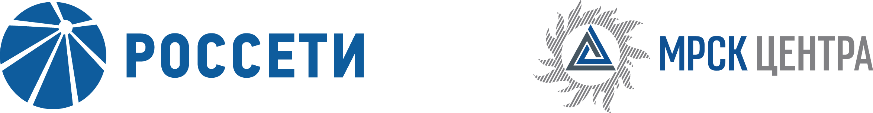 Уведомление №1об изменении условий извещения и закупочной документации открытого запроса предложений для заключения Договора на выполнение работ по разработке проекта планировки и межевания территории для реконструкции ВЛ-110 кВ Котовская ТЭЦ 2- Тамбовская №4 с отпайками Западная левая, правая для нужд ПАО «МРСК Центра» (филиала «Тамбовэнерго»),(опубликовано на официальном сайте Российской Федерации для размещения информации о размещении заказов www.zakupki.gov.ru, на электронной торговой площадке ПАО «Россети» www.b2b-mrsk.ru № 690199 от 03.08.2016 года, а также на официальном сайте ПАО «МРСК Центра» www.mrsk-1.ru в разделе «Закупки»)Организатор запроса предложений ПАО «МРСК Центра», расположенный по адресу: РФ, 127018, г. Москва, 2-я Ямская ул., д. 4, (контактное лицо: Стоцкая Елена Юрьевна, контактный телефон (4722) 28-30-46, (495) 747-92-92), на основании протокола от 08.08.2016 года № 0585-ИА-16-1 вносит изменения в извещение и закупочную документацию открытого запроса предложений для заключения Договора на выполнение работ по разработке проекта планировки и межевания территории для реконструкции ВЛ-110 кВ Котовская ТЭЦ 2- Тамбовская №4 с отпайками Западная левая, правая для нужд ПАО «МРСК Центра» (филиала «Тамбовэнерго»).Внести изменения в закупочную документацию и изложить в следующей редакции:пункт 3.3.8.2 п.п в) закупочной документации:  «…не быть включенным в Реестр недобросовестных поставщиков, который ведется в соответствии с Федеральным законом от 18.07.2011 № 223-ФЗ «О закупках товаров, работ, услуг отдельными видами юридических лиц»…»пункт 3.6.2.1 закупочной документации:  «…В рамках отборочной стадии Закупочная комиссия проверяет:правильность оформления Заявки и ее соответствие требованиям настоящей Документации по запросу предложений по существу;соответствие Заявки Участника запроса предложений требованиям настоящей Документации, в том числе отсутствие Участника в Реестре недобросовестных поставщиков, который ведется в соответствии с положениями Федерального закона от 18.07.2011 № 223-ФЗ «О закупках товаров, работ, услуг отдельными видами юридических лиц»; отсутствие отрицательных отзывов о работе Участника; соответствие Заявки требованиям настоящей Документации, в том числе соответствие цены Заявки установленной начальной (максимальной) цене Договора (цене лота), коммерческой и технической составляющих…»Примечание:По отношению к исходной редакции извещения и закупочной документации открытого запроса предложений для заключения Договора на выполнение работ по разработке проекта планировки и межевания территории для реконструкции ВЛ-110 кВ Котовская ТЭЦ 2- Тамбовская №4 с отпайками Западная левая, правая для нужд ПАО «МРСК Центра» (филиала «Тамбовэнерго») внесены следующие изменения:внесены изменения в закупочную документацию.	В части, не затронутой настоящим уведомлением, Участники руководствуются извещением и закупочной документацией открытого запроса предложений для заключения Договора на выполнение работ по разработке проекта планировки и межевания территории для реконструкции ВЛ-110 кВ Котовская ТЭЦ 2- Тамбовская №4 с отпайками Западная левая, правая для нужд ПАО «МРСК Центра» (филиала «Тамбовэнерго»), (опубликовано на официальном сайте Российской Федерации для размещения информации о размещении заказов www.zakupki.gov.ru, на электронной торговой площадке ПАО «Россети» www.b2b-mrsk.ru № 690199 от 03.08.2016 года, а также на официальном сайте ПАО «МРСК Центра» www.mrsk-1.ru в разделе «Закупки»).Председатель закупочной комиссии -заместитель генерального директора по инвестиционной деятельности ПАО «МРСК Центра»	Д.В. Скляров